Call of Opportunity to work at the Franco-Chilean Laboratory for Astronomy (CNRS IRL 3386)in ChileThis Call of Opportunity includes the possibility to work at the Franco-Chilean Laboratory for Astronomy (FCLA) in Chile. Two long-term positions are open for a minimum stay of 1 year and up to 3 years. Applications for shorter stays (typically 1-3 months and < 1 year) should be done through our visiting programme. Please visit https://www.fcla.cl/working-at-fcla-and-visitingThe Franco Chilean Laboratory for Astronomy, located in Chile, is an International Research Laboratory (IRL 3386) between the French National Center for Scientific Research (CNRS) and three major Chilean universities (Universidad de Chile, Pontificia Universidad Católica de Chile, and Universidad de Concepción) with the goal to promote and forge fruitful long-term collaborations between France and Chile in the field of Astronomy.More than ever, Chile has become a major international centre for ground-based astronomy, with the presence of major observatories (e.g. ESO, Las Campanas, Gemini, ALMA) and the development of new facilities on its territory (LSST, CTA, GMT, E-ELT). Given the strong scientific and human connection between France and Chile for several decades, the Lab plays a central role to nurture this collaborative endeavor between both countries.Fields of Research: The research that has been and is being carried out at the FCLA concerns a wide range of topics in astronomy and astrophysics, ranging from the study of meteors to the high redshift Universe and reflecting the diverse fields covered by researchers in the three participating Chilean universities. FCLA researchers mostly work in observational astronomy, in collaboration with local astronomers, and use a versatile set of optical/near-infrared and radio-millimetric instrumentations of ground-based observatories in Chile, dedicated numerical codes and computing resources, to achieve breakthrough results. FCLA members and support: In addition to the professors and students of the three Chilean universities, the Lab counts on the presence of four permanent French FCLA Researchers (provided through this call), and on the existence of a visiting program to promote and support French and Chilean students and researchers for shorter term stays and internships. Up to a maximum of 4 French permanent FCLA researchers can be based in Chile at any given time. They must be based at the Department of Astronomy of the Universidad de Chile (in Santiago), the Universidad de Concepción (in Concepción) or at the Institute of Astrophysics of the Pontificia Universidad Católica de Chile (in Santiago).BenefitsResearch funds are available for each French FCLA Researcher (8k€/year), in addition to advantageous salary conditions and relocation support. The three Chilean universities have many undergraduate and graduate students, making a stay at FCLA an excellent opportunity to initiate co-supervised international PhDs. CNRS has a dedicated policy to support such PhD students through a yearly invitation to apply to.Note that French researchers keep their European affiliation when applying as PI for observing time on telescopes in Chile, but are strongly encouraged to develop observational projects with their Chilean colleagues, who have privileged access to observing time on all observatories located in Chile.Conditions for joining the FCLA: Applicants must hold a permanent position in France, either CNRS, Observatories, or Universities. The successful applicants will be transferred to the FCLA by their respective employers. Candidates must inquire to their home institution about the feasibility and applicable conditions for the transfer before applying to the positions. Applications:  The application must be prepared together with a Chilean researcher of one of the three Chilean universities of FCLA. Application should include a joint research statement, a plan for on-going and foreseen research collaborations in Chile, and brief CVs. The application must be submitted on behalf of the candidate and of the hosting researcher. Applications to go to any of the three member Universities of the FCLA will be considered. Applications from all fields of investigations in astronomy are welcomed. Information about Astronomy at the three Universities can be found here:for PUC: http://www.astro.puc.cl, Felipe Barrientos <barrientos@astro.puc.cl>for UChile:  http://www.das.uchile.cl, Patricio Rojo <pato@das.uchile.cl>for UdeC: http://www.astro.udec.cl, Neil Nagar <nagar@astro-udec.cl>For FCLA: http://www.fcla.cl, Pasquier Noterdaeme <pasquier.noterdaeme@cnrs.fr>Review of applications will begin on September 1st, 2022, and continue until the positions are filled. Applications should be sent to CNRS/INSU (Attn Martin Giard, martin.giard@cnrs-dir.fr ) For more information, please contact Felipe Barrientos, Director of FCLA (barrientos@astro.puc.cl), Pasquier Noterdaeme, Deputy Director of FCLA (pasquier.noterdaeme@cnrs.fr) or Martin Giard, head of astronomy division at INSU/CNRS (martin.giard@cnrs-dir.fr). We strongly encourage initial contacts before applying.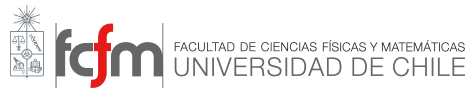 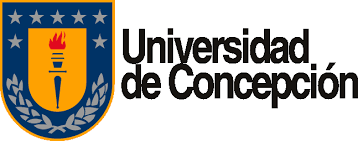 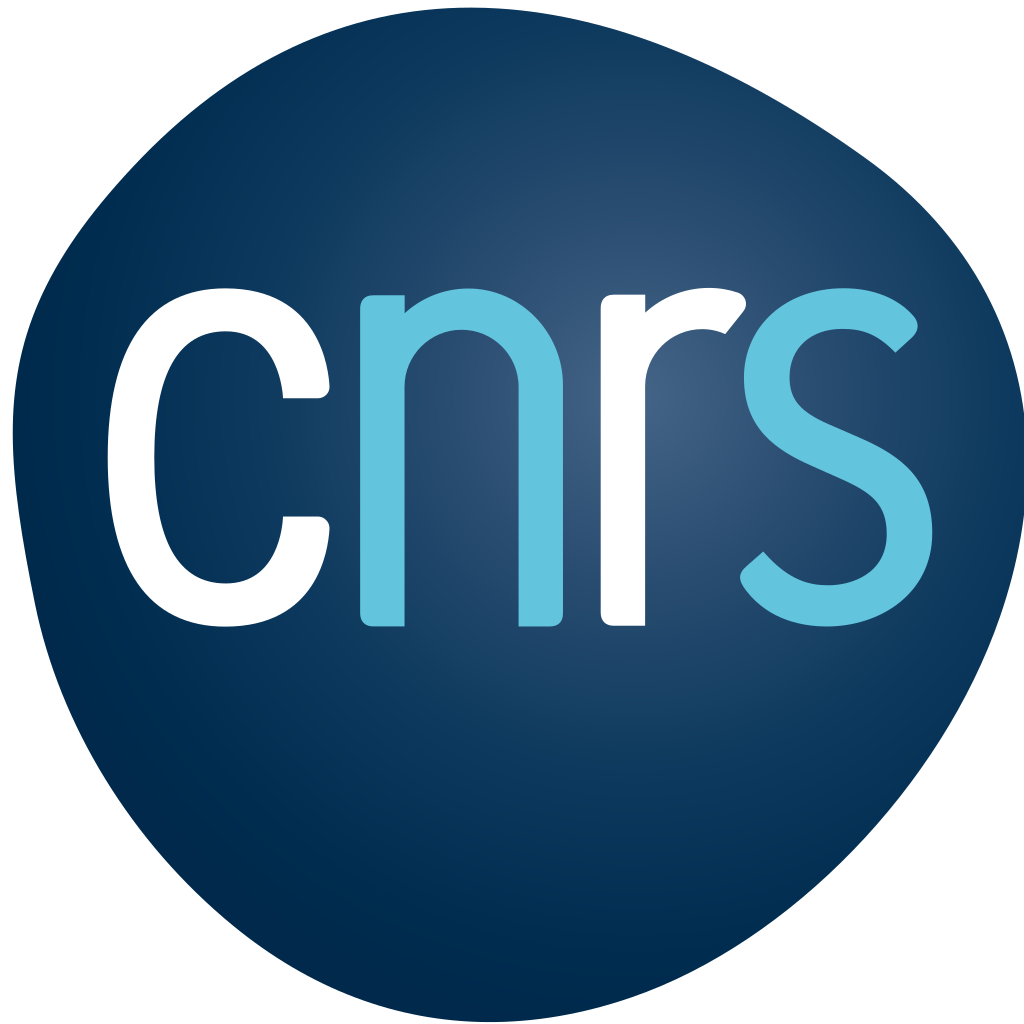 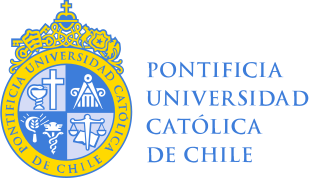 